ANEXO 1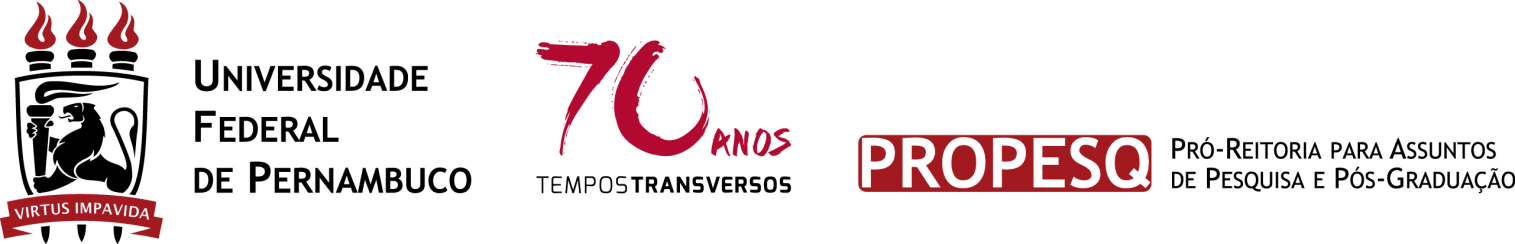 FORMULÁRIO DE INSCRIÇÃO DA PRÉ-PROPOSTA DO BRaVETÍTULO DA DISCIPLINA ELETIVA NA UFPE que abrigará as atividade do projeto BRaVE)(TÍTULO DO PROJETO BRaVE.)Informações do docente da UFPENome: Nacionalidade:Titulação:Departamento:E-mail:Telefone:Disciplina eletiva que ministrará na graduação em 2019.1 abrangendo o projeto BRaVE (apresentar ementa e plano de curso):Panorama da inserção do (a) docente em atividades de internacionalização (projetos, visitas, treinamentos, cursos, formação e colaborações passadas com instituições no exterior) (máximo 500 palavras):Panorama da experiência do (a) docente em uso de tecnologias digitais no ensino (máximo 500 palavras):Panorama da experiência do docente em metodologias ativas de ensino-aprendizagem em suas disciplinas (máximo 500 palavras):Informações acerca do projeto BRaVE propostoDescrever uma proposta do projeto de colaboração, enfatizando a temática que gostaria de desenvolver junto ao BRaVE. Enfatizar as metodologias ativas de ensino-aprendizagem que pretende aplicar colaborativamente entre os discentes da UFPE e do (s) parceiro (s) no exterior, destacando o problema a ser abordado, quais as expectativas de resultados produzidos e que grupo seria beneficiado com esses resultados (máximo 5000 palavras). Enfatizar as possíveis habilidades que acredita que os discentes desenvolverão com seu projeto.Descrever os recursos tecnológicos que vislumbra utilizar.Descrever os elementos de interação cultural.Descrever os métodos de avaliação da atividade colaborativa que pretende utilizar.Documentos a serem anexados:Currículo Lattes atualizado em agosto de 2018.Carta de aprovação do Chefe do Departamento (OBRIGATÓRIO, MODELO CONFORME ANEXO  2).ANEXO 2Prezado Pró-reitor para Assuntos Acadêmicos/UFPE,Prof. Paulo Sávio Angeiras de GoesPrezada Diretora de Relações Internacionais/UFPE, Profa. Maria Leonor Alves MaiaAprovo a participação do Prof. (a) _________________________________________________ como docente facilitador no Programa BRaVE no âmbito da disciplina ELETIVA intitulada ______________________________________________________________, a ser ministrada no semestre 2019.1.Atenciosamente,(Chefe do Departamento)